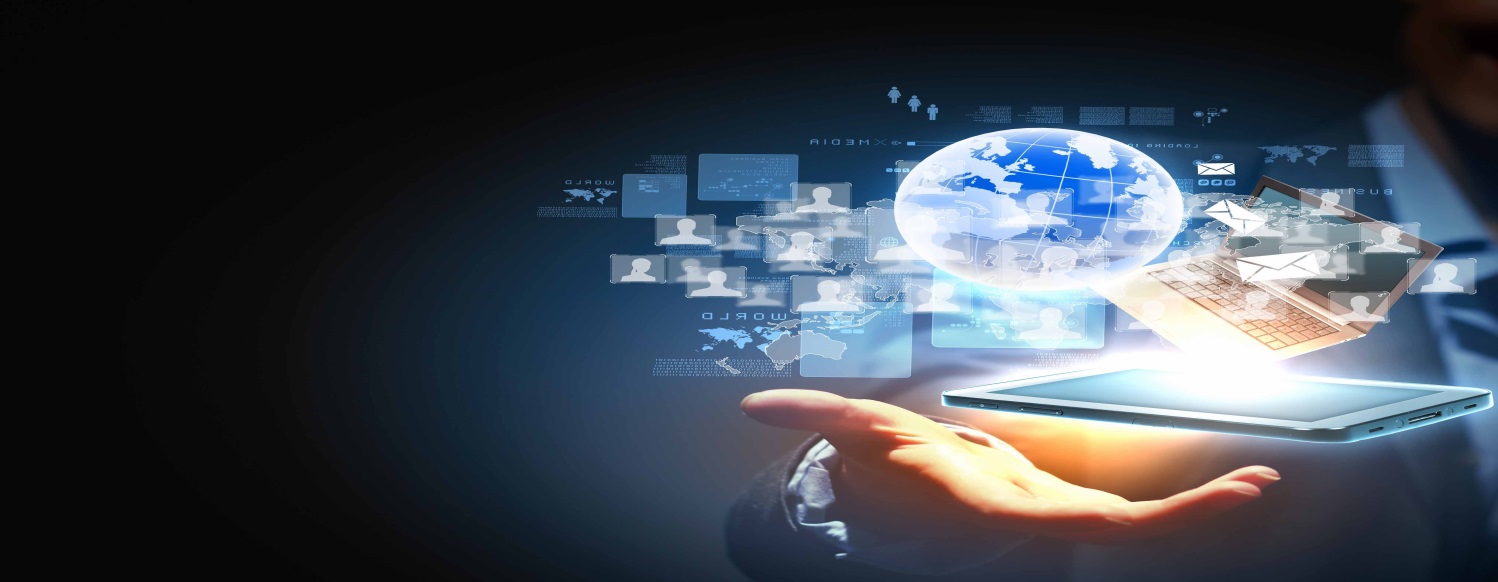 Этика оказания государственных услуг в квазигосударственном сектореГлава Государства в Стратегии «Казахстан – 2050» отметил, что «высочайшая этика и профессионализм является ключевым критерием создания эффективного государственного аппарата». На сегодняшний день вопросам этики и поведения служащих квазигосударственного сектора оказывающих государственную услугу уделяется большее значение. Целостность имиджа служащих квазигосударственного сектора основана на проявлении высоких профессиональных и личностных компетенций, морально-нравственных качеств и этичного поведения.Осмысление системного подхода к противодействию коррупции в квазигосударственном секторе на нормативном уровне началось в Республике Казахстан с принятием Антикоррупционной стратегии Республики Казахстан на 2015–2025 годы, утвержденной указом президента Республики Казахстан от 26 декабря 2014 года №986. В ней говорится о том, что вхождение Казахстана в число 30-ти наиболее развитых стран мира возможно лишь при соблюдении современных принципов деловой этики и добросовестного ведения бизнеса. Также будут предприняты меры по созданию условий для обеспечения прозрачности при оказании услуг гражданам субъектами квазигосударственного и частного сектора. В процессе модернизации сферы государственных услуг был осуществлен переход на новый формат взаимоотношений между услугодателем и услугополучателем, в основу которого были заложены принципы клиентоориентированности:Обеспечивать высокий уровень удовлетворенности населения качеством оказания государственных услуг;Уметь признавать необходимость в новых знаниях и навыках, и уметь их эффективно применять на практике;Формирования у населения антикоррупционной культуры и нулевой терпимости к правонарушениям;Придерживаться высоких этических стандартов.Антикоррупционная этика и культура казахстанского общества должна формироваться в контексте идеологии "Мәңгілік ел". Гармоничное сочетание традиционных духовных ценностей и лучших международных стандартов позволит воссоздать каноны правомерного поведения граждан.Осознание и неприятие коррупции как чуждого национальной культуре явления – основа антикоррупционной культуры нашего общества.                                                                                                                                                                                                                                                                                             ДПиКР